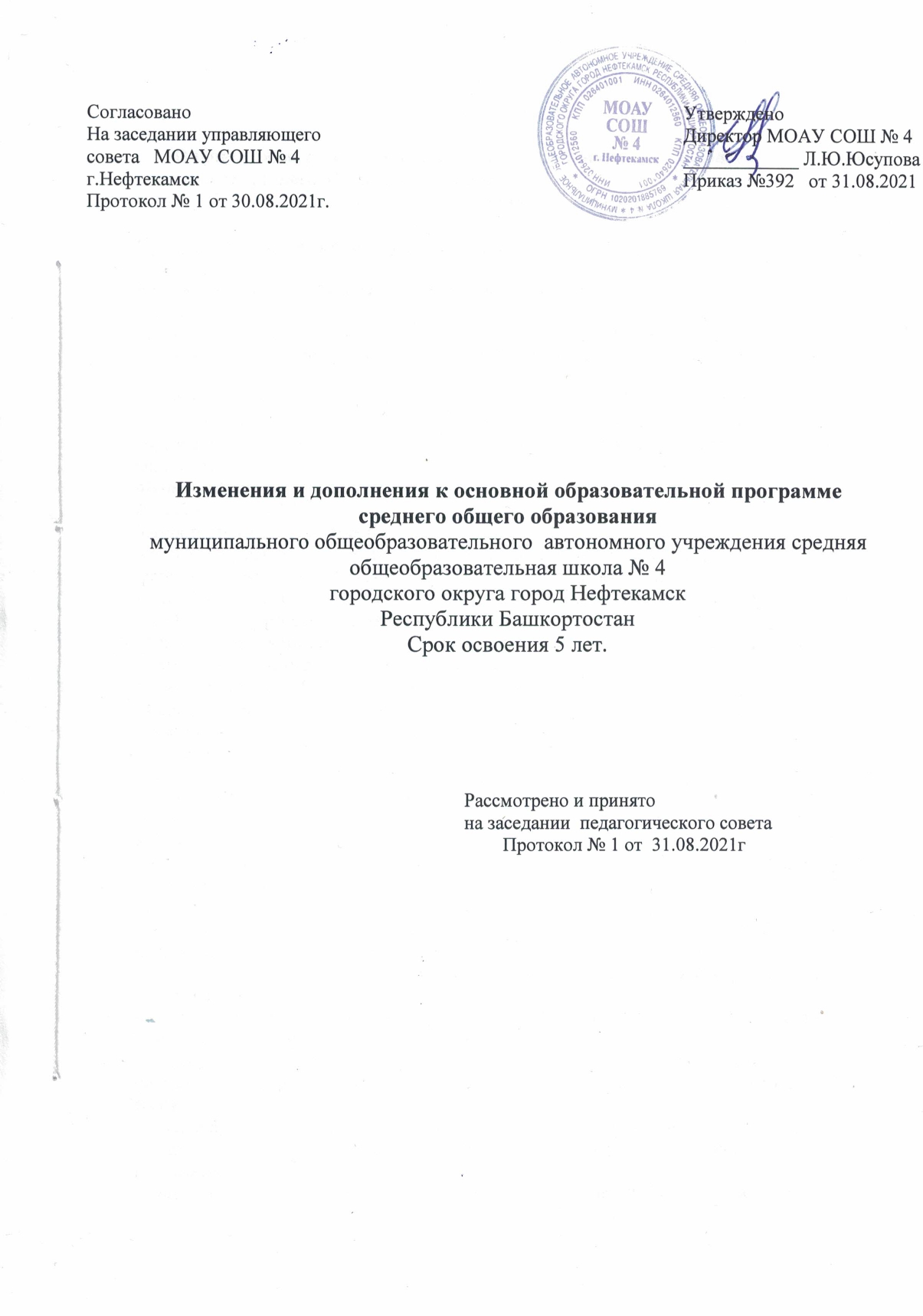 1.  Целевой раздел1.2. Планируемые результаты освоения обучающимися основной образовательной программы среднего общего образованияКурсы внеурочной деятельностиКурс практической грамотностиРезультаты освоения курса внеурочной деятельностиЛичностные: - развитие любви и уважения к Отечеству, его языку и культуре; - понимание роли слова, русского языка в формировании и выражении мыслей и чувств, самовыражения и развития творческих способностей; - формирование коммуникативной компетентности в общении и сотрудничестве со сверстниками, детьми старшего и младшего возраста, взрослыми в процессе образовательной, общественно полезной, учебно-исследовательской, творческой и других видов деятельности.Метапредметные: Регулятивные УУД:-самостоятельно формулировать тему и цели занятия;-составлять план решения учебной проблемы совместно с учителем;-работать по плану, сверяя свои действия с целью, корректировать свою деятельность;-в диалоге с учителем вырабатывать критерии оценки и определять степень успешности своей работы и работы других в соответствии с этими критериями;- владение основами самоконтроля, самооценки, принятия решений и осуществления сознатель-ного выбора в познавательной деятельности; Познавательные УУД:- перерабатывать и преобразовывать информацию из одной формы в другую (составлять план, таблицу, схему);- пользоваться словарями, справочниками;- осуществлять анализ и синтез;- устанавливать причинно-следственные связи;- строить рассуждения.Коммуникативные УУД:- адекватно использовать речевые средства для решения различных коммуникативных задач; владеть монологической и диалогической формами речи.- высказывать и обосновывать свою точку зрения;- слушать и слышать других, пытаться принимать иную точку зрения, быть готовым корректировать свою точку зрения;- договариваться и приходить к общему решению в совместной деятельности;- задавать вопросы;- осознанно использовать речевые средства в соответствии с задачей коммуникации для выражения своих чувств, мыслей и потребностей; - владеть устной и письменной речью, монологической контекстной речью; формирование устойчивой мотивации к самостоятельной и коллективной аналитической деятельности.Предметные: знать/ понимать/ уметь- знать и применять на практике систему правил, связанных с правописанием морфем;- знать и применять на практике систему правил слитного, дефисного и раздельного написания;- знать и применять на практике систему правил написания строчных и прописных букв;- применять в практике письма орфографические нормы современного русского литературного языка;- уметь работать со словарями различных типов.Наследственность и законыПланируемые результаты освоения учебного предмета:Личностные: установление связи целью учебной деятельности и ее мотивом — определение того, - «какое значение, смысл имеет для меня участие в данном занятии»;построение системы нравственных ценностей, выделение допустимых принципов поведения;реализация образа Я (Я-концепции), включая самоотношение и самооценку;нравственно-этическое оценивание событий и действий с точки зрения моральных норм. Построение планов во временной перспективе.Регулятивные:определение образовательной цели, выбор пути ее достижения;рефлексия способов и условий действий; самоконтроль и самооценка; критичность;выполнение текущего контроля и оценки своей деятельности; сравнивание характеристик запланированного и полученного продукта;оценивание результатов своей деятельности на основе заданных критериев, умение самостоятельно строить отдельные индивидуальные образовательные маршруты.Коммуникативные:планирование учебного сотрудничества с учителем и сверстниками — определение цели, способов взаимодействия;контроль и оценка своей деятельности, обращение по необходимости за помощью к сверстникам и взрослым;формирование умения коллективного взаимодействия.Познавательные:умение актуализировать биологические знания, определять границы своего знания при решении задач практического содержания;умение оперировать со знакомой информацией; формировать обобщенный способ действия; моделировать задачу и ее условия, оценивать и корректировать результаты решения задачи.Изучение курса дает возможность обучающимся достичь следующих результатов развития:1) в личностном направлении:умение ясно, точно, грамотно излагать свои мысли в устной и письменной речи, понимать смысл поставленной задачи;умение распознавать логически некорректные высказывания, отличать гипотезу от факта;креативность мышления, инициатива, находчивость, активность при применение биологических знаний для решения конкретных жизненных задач;2) в метапредметном направлении:умение видеть биологическую задачу в конспекте проблемной ситуации в окружающей жизни;умение находить в различных источниках информацию, необходимую для решения биологических проблем;умение понимать и использовать биологические объекты (графики, диаграммы, таблицы, схемы и др.);умение применять индуктивные и дедуктивные способы рассуждений;умение планировать и осуществлять деятельность, направленную на решение задач исследовательского характера;3) в предметном направлении:умение грамотно применять биологические термины, использовать различные биологические определения; овладение основными способами представления и анализа статистических данных; умение использовать биологические термины для описания предметов окружающего мира, развитие пространственных представлений и изобразительных умений, приобретение навыков решения генетических задач;умение применять изученные понятия, результаты, методы для решения задач практического характера и задач из смежных дисциплин с использованием при необходимости справочных материалов.Актуальные вопросы обществознания.Планируемые результаты освоения курса внеурочной деятельности по обществознанию: Выпускник научится: Человек. Человек в системе общественных отношений Выделять черты социальной сущности человека; определять роль духовных ценностей в обществе;распознавать формы культуры по их признакам, иллюстрировать их примерами; различать виды искусства;соотносить поступки и отношения с принятыми нормами морали;выявлять сущностные характеристики религии и ее роль в культурной жизни; выявлять роль агентов социализации на основных этапах социализации индивида; раскрывать связь между мышлением и деятельностью;различать виды деятельности, приводить примеры основных видов деятельности; выявлять и соотносить цели, средства и результаты деятельности;анализировать различные ситуации свободного выбора, выявлять его основания и последствия;различать формы чувственного и рационального познания, поясняя их примерами; выявлять особенности научного познания;различать абсолютную и относительную истины;иллюстрировать конкретными примерами роль мировоззрения в жизни человека; выявлять  связь науки	и  образования, 	анализировать	факты социальнойдействительности в контексте возрастания роли образования и науки в современном обществе;выражать и аргументировать собственное отношение к роли образования и самообразования в жизни человека.Общество как сложная динамическая системаХарактеризовать  общество	как  целостную	развивающуюся  (динамическую)  систему в единстве и взаимодействии его основных сфер и институтов;выявлять, анализировать,	систематизировать и оценивать информацию,       иллюстрирующую многообразие и противоречивость социального развития;приводить примеры прогрессивных и регрессивных общественных изменений, аргументировать свои суждения, выводы;формулировать собственные суждения о сущности, причинах и последствиях глобализации; иллюстрировать проявления различных глобальных проблем.ЭкономикаРаскрывать взаимосвязь экономики с другими сферами жизни общества; конкретизировать   примерами  основные   факторы   производства   и факторные доходы;объяснять механизм свободного ценообразования, приводить примеры действия законов спроса и предложения;оценивать влияние конкуренции и монополии на экономическую жизнь, поведение основных участников экономики;различать формы бизнеса; извлекать социальную информацию из источников различного типа о тенденциях развития современной рыночной экономики;различать экономические и бухгалтерские издержки;приводить примеры постоянных и переменных издержек производства;различать деятельность различных финансовых институтов, выделять задачи, функции и роль Центрального банка Российской Федерации в банковской системе РФ;различать формы, виды проявления инфляции, оценивать последствия инфляции для экономики в целом и для различных социальных групп;выделять объекты спроса и предложения на рынке труда, описывать механизм их взаимодействия;определять причины безработицы, различать ее виды;высказывать обоснованные суждения о направлениях государственной политики в области занятости;объяснять   поведение   собственника,   работника,   потребителя   с   точки зрения экономической рациональности, анализировать собственное потребительское поведение;анализировать практические ситуации, связанные с реализацией гражданами своих экономических интересов;приводить примеры участия государства в регулировании рыночной экономики; высказывать обоснованные суждения о различных направлениях экономическойполитики государства и ее влиянии на экономическую жизнь общества;различать важнейшие измерители экономической деятельности и показатели их роста: ВНП (валовой национальный продукт), ВВП (валовой внутренний продукт);различать и сравнивать пути достижения экономического роста.Социальные отношенияВыделять критерии социальной стратификации;Анализировать социальную информацию из адаптированных	  источников о           структуре общества и направлениях ее изменения;Выделять  особенности молодежи  как  социально-демографической  группы,               раскрывать на примерах социальные роли юношества;высказывать обоснованное суждение о факторах, обеспечивающих успешность самореализации молодежи в условиях современного рынка труда;выявлять причины социальных конфликтов, моделировать ситуации разрешения конфликтов;конкретизировать примерами виды социальных норм;характеризовать виды социального контроля и их социальную роль, различать санкции социального контроля;различать  позитивные и   негативные  девиации,  раскрывать  на примерах                           последствия отклоняющегося поведения для человека и общества;определять и оценивать возможную модель собственного поведения в конкретной ситуации с точки зрения социальных норм;различать виды социальной мобильности, конкретизировать примерами;выделять причины и последствия этносоциальных конфликтов, приводить примеры способов их разрешения;характеризовать   основные  принципы  национальной	политики  России  на                современном этапе;характеризовать социальные институты семьи и брака; раскрывать факторы, влияющие на формирование института современной семьи;характеризовать семью как социальный институт, раскрывать роль семьи в современном обществе;высказывать обоснованные суждения о факторах, влияющих на демографическую ситуацию в стране;формулировать выводы о роли религиозных организаций в жизни современного общества, объяснять сущность свободы совести, сущность и значение веротерпимости;осуществлять комплексный поиск, систематизацию социальной информации по актуальным проблемам социальной сферы, сравнивать, анализировать, делать выводы, рационально решать познавательные и проблемные задачи;оценивать собственные отношения и взаимодействие с другими людьми с позиций толерантности.ПолитикаВыделять  субъектов  политической	 деятельности	и   объекты  политического  воздействия;различать политическую власть и другие виды власти;устанавливать  связи  между   социальными  интересами,   целями и методами политической деятельности;высказывать аргументированные суждения о соотношении средств и целей в политике;раскрывать роль и функции политической системы;характеризовать государство как центральный институт политической системы; различать типы политических режимов, давать оценку роли политических режимовразличных типов в общественном развитии;обобщать и систематизировать информацию о сущности (ценностях, принципах, признаках, роли в общественном развитии) демократии;характеризовать демократическую избирательную систему;различать  мажоритарную, пропорциональную,  смешанную  избирательные системы;устанавливать взаимосвязь правового государства и  гражданского общества, раскрывать ценностный смысл правового государства;определять роль политической элиты и политического лидера в современном обществе;конкретизировать примерами роль политической идеологии;раскрывать на примерах функционирование различных партийных систем;формулировать  суждение о значении многопартийности  и  идеологического  плюрализма в современном обществе;оценивать роль СМИ в современной политической жизни; иллюстрировать примерами основные этапы политического процесса;различать и приводить примеры непосредственного и опосредованного политического участия, высказывать обоснованное суждение о значении участия граждан в политике.Правовое регулирование общественных отношений Сравнивать правовые нормы с другими социальными нормами; выделять основные элементы системы права;выстраивать иерархию нормативных актов;выделять основные стадии законотворческого процесса в Российской Федерации; различать понятия «права человека» и «права гражданина», ориентироваться в  ситуациях, связанных с проблемами гражданства, правами и обязанностями гражданина РФ, с реализацией гражданами своих прав и свобод;обосновывать взаимосвязь между правами и обязанностями человека и гражданина, выражать собственное отношение к лицам, уклоняющимся от выполнения конституционных обязанностей;аргументировать важность соблюдения норм экологического права и характеризовать способы защиты экологических прав;раскрывать содержание гражданских правоотношений;применять полученные знания о нормах гражданского права в практических ситуациях, прогнозируя последствия принимаемых решений;различать организационно-правовые формы предприятий; характеризовать порядок рассмотрения гражданских споров;давать обоснованные оценки правомерного и неправомерного поведения субъектов семейного права, применять знания основ семейного права в повседневной жизни;находить и использовать в повседневной жизни информацию о правилах приема в образовательные организации профессионального и высшего образования;характеризовать   условия  заключения, изменения и расторжения трудового договора;иллюстрировать примерами виды социальной защиты и социального обеспечения; извлекать и анализировать информацию по заданной теме в адаптированныхисточниках различного типа (Конституция РФ, ГПК РФ, АПК РФ, УПК РФ);объяснять основные идеи международных документов, направленных на защиту прав человека.Выпускник на базовом уровне получит возможность научиться:Человек. Человек в системе общественных отношенийИспользовать полученные знания о социальных ценностях и нормах в повседневной жизни, прогнозировать последствия принимаемых решений;применять знания о методах познания социальных явлений и процессов в учебной деятельности и повседневной жизни;оценивать разнообразные явления и процессы общественного развития; характеризовать основные методы научного познания;выявлять особенности социального познания; различать типы мировоззрений;объяснять специфику взаимовлияния двух миров социального и природного в понимании природы человека и его мировоззрения;выражать собственную позицию по вопросу познаваемости мира и аргументировать ее.Общество как сложная динамическая системаУстанавливать причинно-следственные связи между состоянием различных сфер жизни общества и общественным развитием в целом;выявлять, опираясь на теоретические положения и материалы СМИ, тенденции и перспективы общественного развития;систематизировать социальную информацию, устанавливать связи в целостной картине общества (его структурных элементов, процессов, понятий) и представлять ее в разных формах (текст, схема, таблица).ЭкономикаВыделять и формулировать характерные особенности рыночных структур; выявлять противоречия рынка;раскрывать роль и место фондового рынка в рыночных структурах; раскрывать возможности финансирования малых и крупных фирм; обосновывать выбор форм бизнеса в конкретных ситуациях; различать источники финансирования малых и крупных предприятий; определять практическое назначение основных функций менеджмента; определять место маркетинга в деятельности организации;применять полученные знания для выполнения социальных ролей работника и производителя;оценивать свои возможности трудоустройства в условиях рынка труда; раскрывать фазы экономического цикла;высказывать аргументированные суждения о противоречивом влиянии процессов глобализации на различные стороны мирового хозяйства и национальных экономик; давать оценку противоречивым последствиям экономической глобализации;извлекать информацию из различных источников для анализа тенденций общемирового экономического развития, экономического развития России.Социальные отношенияВыделять причины социального неравенства в истории и современном обществе; высказывать обоснованное суждение о факторах, обеспечивающих успешностьсамореализации молодежи в современных условиях;анализировать ситуации, связанные с различными способами разрешения социальных конфликтов;выражать собственное отношение к различным способам разрешения социальных конфликтов;толерантно вести себя по отношению к людям, относящимся к различным этническим общностям и религиозным конфессиям; оценивать роль толерантности в современном мире;находить и анализировать социальную информацию о тенденциях развития семьи в современном обществе;выявлять существенные параметры демографической ситуации в России на основе анализа данных переписи населения в Российской Федерации, давать им оценку;выявлять причины и последствия отклоняющегося поведения, объяснять с опорой на имеющиеся знания способы преодоления отклоняющегося поведения;анализировать численность населения и динамику ее изменений в мире и в России.ПолитикаНаходить, анализировать информацию о формировании правового государства и гражданского общества в Российской Федерации, выделять проблемы;выделять основные этапы избирательной кампании;в перспективе осознанно участвовать в избирательных кампаниях;отбирать и систематизировать информацию СМИ о функциях и значении местного самоуправления;самостоятельно  давать  аргументированную  оценку личных	качеств	и    деятельности политических лидеров;характеризовать особенности политического процесса в России; анализировать основные тенденции современного политического процесса. Правовое регулирование общественных отношенийДействовать в пределах правовых норм для успешного решения жизненных задач в разных сферах общественных отношений;перечислять участников законотворческого процесса и раскрывать их функции; характеризовать механизм судебной защиты прав человека и гражданина в РФ; ориентироваться в предпринимательских правоотношениях;выявлять общественную опасность коррупции для гражданина, общества и государства;применять знание основных норм права в ситуациях повседневной жизни, прогнозировать последствия принимаемых решений;оценивать происходящие события и поведение людей с точки зрения соответствия закону;характеризовать основные направления деятельности государственных органов по предотвращению терроризма, раскрывать роль СМИ и гражданского общества в противодействии терроризму.СтрановедениеПланируемые результаты обученияПредметныеОценивать и прогнозировать:оценивать природные условия и природные богатства как условия для жизни и хозяйственной деятельности людей;основные особенности природы в ее связи с населением и его хозяйственной деятельностью в пределах стран.Объяснять:различия в условиях жизни народов, в степени заселенности стран;различия в орудиях труда, средствах передвижения, в типах жилищ, видах хозяйственной деятельности, возникшие как результат адаптации человекак окружающей среде в разных географических условиях;особенности экологических ситуаций в странах.Описывать:особенности материальной и духовной культуры народов стран.Определять (измерять):географическую информацию по картам различного содержания;вид и тип карт и других источников знаний для получения необходимой информации.Называть и (или) показывать:важные природные объекты стран;типы земной коры, основные тектонические структуры, месторождение полезных ископаемых, сейсмически опасные территории стран;факторы формирования климата стран;народы, языки, религии, ареалы и их распространение в странах;основные культурно-исторические центры стран, их столицы и крупные города;ареалы распространения основных видов традиционной хозяйственной деятельности.Метапредметныеиспользование различных способов поиска (в справочных источниках и открытом учебном информационном пространстве сети Интернет), сбора, обработки, анализа, организации, передачи и интерпретации информации в соответствии с коммуникативными и познавательными задачами и технологиями курса;овладение логическими действиями сравнения, анализа, синтеза, обобщения, классификации по родовидовым признакам, установления аналогий и причинно-следственных связей, построения рассуждений, отнесения к известным понятиям;готовность слушать собеседника и вести диалог; готовность признавать возможность существования различных точек зрения и права каждого иметь свою; излагать своё мнение и аргументировать свою точку зрения и оценку событий;овладение способностью принимать и сохранять цели и задачи внеурочной деятельности, поиска средств её осуществления; освоение способов решения проблем творческого и поискового характера;формирование умения планировать, контролировать и оценивать  действия в соответствии с поставленной задачей и условиями её реализации; определять наиболее эффективные способы достижения результата;использование знаково-символических средств представления информации для создания моделей изучаемых объектов и процессов, схем решения учебных и практических задач;активное использование речевых средств и средств информационных и коммуникационных технологий (ИКТ) для решения коммуникативных и познавательных задач;Личностные результатыумение вести себя культурно, экологически грамотно, безопасно в социальной (со сверстниками, взрослыми, в общественных местах) среде;осознание личной ответственности за своё здоровье и окружающих, уважительное и заботливое отношение к людям разных стран, толерантное отношение к разным народамлюбить свою страну и с уважением относиться к народам других стран сформированность общечеловеческих и общенациональных ценностей, гражданственности и национальной идентичности, патриотизма, гордости за свою страну, свой народ, интерес к изучению географии; сформированность основ географической культуры, географического мышления как частей целостного научного мировоззрения, соответствующего современному уровню развития науки и практики, основанного на диалоге культур, а также различных форм общественного сознания, осознание своего места в поликультурном мире; готовность и способность к образованию, в том числе самообразованию, потребности к самореализации, творческой деятельности, построению и стремлению к реализации своих жизненных планов на протяжении всей жизни;  принятие и реализация ценностей эстетического отношения к миру, здорового и безопасного образа жизни в окружающей среде, умений противостоять социально опасным явлениям общественной жизни;  готовность к осознанному выбору профессии, непрерывному самообразованию как условию успешной профессиональной и общественной деятельности;  сформированность экологического мышления, понимания влияния социально-экономических процессов на состояние природной и социальной среды; приобретение опыта эколого-направленной деятельности. ВолейболПланируемые результаты освоения обучающимися   программы внеурочной деятельности:личностные результаты — готовность и способность обучающихся к саморазвитию, сформированность мотивации к учению и познанию, ценностно-смысловые установки выпускников, отражающие их индивидуально-личностные позиции, социальные компетентности, личностные качества; сформированность основ российской, гражданской идентичности; метапредметные результаты — освоенные обучающимися универсальные учебные действия (познавательные, регулятивные и коммуникативные);предметные результаты — освоенный обучающимися в ходе изучения учебных предметов опыт специфической для каждой предметной области деятельности по получению нового знания, его преобразованию и применению, а также система основополагающих элементов научного знания, лежащая в основе современной научной картины мира.Личностными результатами программы внеурочной деятельности по спортивно-оздоровительному направлению «Волейбол» является формирование следующих умений:Определять и высказывать простые и общие для всех людей правила поведения при сотрудничестве (этические нормы);В предложенных педагогом ситуациях общения и сотрудничества, опираясь на общие для всех простые правила поведения, делать выбор, при поддержке других участников группы и педагога, как поступить.Метапредметными результатами программы внеурочной деятельности по спортивно-оздоровительному направлению «Волейбол» - является формирование следующих универсальных учебных действий (УУД):Регулятивные УУД:Определять и формулировать цель деятельности на занятии с помощью учителя, а далее самостоятельно.Проговаривать последовательность действий.Учить высказывать своё предположение (версию) на основе данного задания, учить работать по предложенному учителем плану, а в дальнейшем уметь самостоятельно планировать свою деятельность.Средством формирования этих действий служит технология проблемного диалога на этапе изучения нового материала.Учиться совместно с учителем и другими воспитанниками давать эмоциональную оценку деятельности команды на занятии.Средством формирования этих действий служит технология оценивания образовательных достижений (учебных успехов).2. Познавательные УУД:Добывать новые знания: находить ответы на вопросы, используя разные источники информации, свой жизненный опыт и информацию, полученную на занятии.Перерабатывать полученную информацию: делать выводы в результате совместной работы всей команды.Средством формирования этих действий служит учебный материал и задания.   3. Коммуникативные УУД:Умение донести свою позицию до других: оформлять свою мысль. Слушать и понимать речь других.Совместно договариваться о правилах общения и поведения в игре и следовать им.Учиться выполнять различные роли в группе (лидера, исполнителя, критика).Средством формирования этих действий служит организация работы в парах и малых группах.Оздоровительные результаты программы внеурочной деятельности:осознание  обучающимися необходимости заботы о своём здоровье и выработки форм поведения, которые помогут избежать опасности для жизни и здоровья, а значит, произойдет уменьшение пропусков по причине болезни и произойдет увеличение численности обучающихся, посещающих спортивные секции и спортивно-оздоровительные мероприятия;социальная адаптация детей, расширение сферы общения, приобретение опыта взаимодействия с окружающим миром.Первостепенным результатом реализации программы внеурочной деятельности будет сознательное отношение обучающихся к собственному здоровью.В ходе реализация программы внеурочной деятельности по спортивно-оздоровительному направлению «Волейбол» обучающиеся  смогут получить знания: значение волейбола в развитии физических способностей и совершенствовании функциональных возможностей организма занимающихся;правила безопасного поведения во время занятий волейболом;названия разучиваемых технических приёмов игры и основы правильной техники;наиболее типичные ошибки при выполнении технических приёмов и тактических действий;упражнения для развития физических способностей (скоростных, скоростно-силовых, координационных, выносливости, гибкости);контрольные упражнения (двигательные тесты) для оценки физической и технической подготовленности и требования к технике и правилам их выполнения;основное содержание правил соревнований по волейболу;жесты волейбольного судьи; игровые упражнения, подвижные игры и эстафеты с элементами волейбола;могут научиться:соблюдать меры безопасности и правила профилактики травматизма на занятиях волейболом;выполнять технические приёмы и тактические действия;контролировать своё самочувствие (функциональное состояние организма) на занятиях волейболом;играть в волейбол с соблюдением основных правил;демонстрировать жесты волейбольного судьи;проводить судейство по волейболу.I.3. Система оценки достижения планируемых результатов освоения основной образовательной программы среднего общего образованияПромежуточная аттестация по внеурочной деятельности – процедура установления соответствия качества подготовки обучающихся требованиям федеральных государственных образовательных стандартов по завершении учебного года. Промежуточная аттестация проводится с целью определения качества освоения обучающимися образовательных программ внеурочной деятельности, дополнительных общеразвивающих программ: полноты, прочности, осознанности и системности освоения содержания программ по годам обучения. Формы промежуточной аттестации объединяются понятием контрольно-оценочной процедуры. Контрольно-оценочная процедура предполагает непосредственное участие в ней обучающегося, очное или заочное. Оценке образовательных результатов внеурочной деятельности подлежат образовательные результаты, которые запланированы педагогом и зафиксированы в рабочих программах курсов внеурочной деятельности, дополнительных общеразвивающих программах. Оценка достижений результатов внеурочной деятельности может осуществляться как: * индивидуальная оценка результатов внеурочной деятельности каждого обучающегося; * представление коллективного результата группы обучающихся в рамках одного направления (результаты работы кружка, курса, детского объединения, системы мероприятий, лагерной смены).К формам промежуточной аттестации, основанным на экспертной оценке, относятся: - защита проекта; - творческий экзамен, отчет, презентация; - выступление, доклад, сообщение; - разработка изделия, макета, предметов декора и живописи, продуктов словесного творчества (п.2.1.5).Формы, основанные на встроенном педагогическом наблюдении и экспертной оценке, применяются с использованием шаблонов наблюдений или экспертной оценкиII. Содержательный раздел основной образовательной программы среднего общего образования II.2.  Программы отдельных учебных предметов, элективных курсов и курсов внеурочной деятельности. Содержание тем курса внеурочной деятельностиКурс практической грамотности10 классОсобенности письменного общения (2ч)   	 Речевое общение как взаимодействие между людьми посредством языка. Виды речевой деятельности: говорение, слушание, письмо, чтение.    	Особенности письменной речи: использование средств письма для передачи мысли, ориентация на зрительное восприятие текста и невозможность учитывать немедленную реакцию адресата, возможность возвращения к написанному, совершенствования текста и т.д. Формы письменных высказываний и их признаки: письма, записки, деловые бумаги, рецензии, статьи, репортажи, сочинения, конспекты, планы, рефераты и т.п.			Возникновение и развитие письма как средства общения.Орфография (33 ч)Орфография как система правил правописания (2 ч)    	Русское правописание. Орфография и пунктуация как разделы русского правописа-ния. Роль орфографии в письменном общении людей, её возможности для более точной передачи смысла речи.   Разделы русской орфографии и обобщающее правило для каждого из них: 1) пра-вописание морфем («пиши морфему единообразно»); 2) слитные, дефисные и раздельные написания («пиши слова отдельно друг от друга, а части слов слитно, реже – через де-фис»);  3) употребление прописных и строчных букв («пиши с прописной буквы имена собственные, с малой – нарицательные»); 4) перенос слова («переноси слова по слогам»).Правописание морфем (18 ч)Правописание корней. Система правил, регулирующих написание гласных и согласных корня. Роль смыслового анализа при подборе однокоренного проверочного слова.   Правописание гласных корня: безударные проверяемые и непроверяемые; е и э в заимствованных словах.   	 Правила, нарушающие единообразие написания корня (ы и и в корне после при-ставок); понятие о фонетическом принципе написания.   	 Группы корней с чередованием гласных: 1) -кос-// -кас-, -лаг-// -лож-,  -бер- // -бир, -тер- // -тир-, -стел- // -стил- и др. (зависимость от глагольного суффикса а); 2) -раст- // -рос-, -скак- // -скоч- (зависимость от последующего согласного); 3) -гор- // -гар-, -твар- // -твор, -зор- // -зар-, -клан- // -клон- (зависимость от ударения); 4) корни с полногласными  и неполногласными сочетаниями оло//ла, оро//ра, ере//ре, ело//ле.   	Обозначение на письме согласных корня: звонких и глухих, непроизносимых, удвоенных. Чередование согласных в корне и связанные с этим орфографические трудности (доска – дощатый, очки – очечник).    	Правописание иноязычных словообразовательных элементов (лог, фил, гео, фон).Правописание приставок. Деление приставок на группы, соотносимые с разными  принципами написания: 1) приставки на –з, -с – фонетический принцип; 2) все осталь-ные приставки – морфологический принцип написания. Роль смыслового анализа слова при различении приставок пре-, при-.Правописание суффиксов. Система правил, связанных с написанием суффиксов в словах разных частей речи. Роль морфемно-словообразовательного анализа слова при выборе правильного написания суффиксов.    	Типичные суффиксы имён существительных и их написание. Различение суффик-сов -чик-, -щик- со значением лица. Суффиксы  -ек-, -ик-, -ец-, -иц- со значением уменьшительности.     	Типичные суффиксы прилагательных и их написание. Различение на письме суф-фиксов -ив-, -ев-, -к-, -ск-. Особенности образования сравнительной и превосходной степени прилагательных и наречий и написание суффиксов в этих формах слов.      	Типичные суффиксы глагола и их написание. Различение на письме глагольных суффиксов -ова-, -ева-, -ыва-, -ива-. Написание суффикса -е-, -и- в глаголах с приставкой обез-// обес-; -ться и –тся в глаголах.       	Образование причастий с помощью специальных суффиксов. Выбор суффикса причастия настоящего времени в зависимости от спряжения глагола. Сохранение на пись-ме глагольного суффикса при образовании причастий прошедшего времени.      	Правописание н и нн в кратких и полных формах причастий, а также в прилагательных, образованных от существительных и глаголов.Правописание окончаний. Система правил, регулирующих правописание окончаний слов разных частей речи.    	Различение окончаний -е, -и в именах существительных. Правописание личных окончаний глаголов. Правописание падежных окончаний полных прилагательных и причастий.    	 Орфографические правила, требующие различения морфем, в составе которых находится орфограмма: о и е после шипящих и ц в корне, суффиксе и окончании; правописание и, ы после ц; употребление разделительных ъ, ь.    	Правописание согласных на стыке морфем, написание сочетаний чн, щн, нч, нщ, рч, рщ, чк, нн внутри отдельной морфемы и на стыке морфем; употребление мягкого знака для обозначения мягкости согласного Слитные, дефисные и раздельные написания (11ч)    	Система правил данного раздела правописания. Роль смыслового и грамматичес-кого анализа слова при выборе правильного написания.   	Орфограммы связанные с различением на письме служебного слова и морфемы. Грамматико-семантический анализ при выборе слитного и раздельного написания не с разными частями речи. Различение приставки ни и слова ни (частицы, союза).  	Грамматико-орфографические отличия приставки и предлога. Слитное, дефисное и раздельное написания приставок в наречиях. Историческая справка о происхождение некоторых наречий.   	Особенности написания производных предлогов. Смысловые, грамматические и орфографические отличия союзов чтобы, также, тоже, потому, поэтому, оттого, отчего, зато, поскольку и др. от созвучных сочетаний слов.   	Образование и написание сложных слов (существительные, прилагательные, наречия). Смысловые и грамматические отличия сложных прилагательных образованных слиянием и созвучных словосочетаний (многообещающий – много обещающий).  	Употребление дефиса при написании знаменательных и служебных частей речи.  	Работа со словарем «Слитно или раздельно?». Написание строчных и прописных букв (2ч)  	Роль смыслового и грамматического анализа при выборе строчной или прописной буквы. 	Работа со словарем «Строчная или прописная?».11 класс Введение (7). внутри морфемы и на стыке морфем.   	Взаимосвязь значения, морфемного строения и написание слова. Орфографический анализ морфемно-словообразовательных моделей слов.    	Правописание ь после шипящих в словах разных частей речи.	Этимологическая справка как прием объяснения написания морфем.	Прием поморфемной записи слов.Текст и его особенности. Функционально-смысловые типы речи.Информационная обработка письменных текстов различных стилей и жанров. Текст как речевое произведение. Смысловая и композиционная целостность текста. Информационная обработка текста. Употребление языковых средств в зависимости от речевой ситуации. Входной контроль: контрольная работа (по заданиям части 1 ЕГЭ).Синтаксические нормы русского языка (21). Знаки препинания в простом осложнённом предложении (с однородными членами). Пунктуация в сложносочинённом предложении и простом предложении с однородными членами. Знаки препинания в предложениях с обособленными определениями. Знаки препинания в предложениях с обособленными обстоятельствами. Знаки препинания в предложениях с обособленными дополнениями. Знаки препинания в предложениях со словами и конструкциями, грамматически не связанными с членами предложения. Знаки препинания в сложноподчинённом предложении. Знаки препинания в сложном предложении с разными видами связи. Пунктуационный анализ текста. Синтаксические нормы. Нормы согласования. Нормы управления.  Построение предложе-ний с однородными членами. Построение сложноподчиненных предложений. Решение КИМов из банка заданий ФИПИ (6). Индивидуальная коррекция знаний. Формы организации деятельности Лекции учителя с различными видами заданий;Составление обобщающих таблиц и схем;Самостоятельная работа учащихся (наблюдения над языковым материалом, их анализ, выводы);Самостоятельный отбор материала;Работа в группах;Проведение деловых игр и практикумов;Работа с пакетами КИМов;Написание сочинений.Возможны следующие виды деятельности:-анализ литературных источников;-отработка тренировочных заданий . Наследственность и закон  Содержание  курса внеурочной деятельностиАктуальные вопросы обществознания.Содержание курса внеурочной деятельности по обществознанию Введение (2 ч.) Особенности ГИА по обществознанию в данном учебном годуОрганизация и методика подготовки к ГИА по обществознанию.Требования к ГИА по обществознанию. Знакомство с демоверсией по обществознанию Федерального института педагогических измерений 2019.Кодификатор и спецификация ГИА по обществознанию – 2019.Тема 1. Социальная сфера общества (3 ч.)Социальная система. Социальные отношения. Социальные группы (касты, сосло- вия, классы). Социальные роли. Социальная дифференциация. Социальные нормы и социальная ответственность. Отклоняющееся поведение личности. Социальный контроль. Социальное государство. Социальная политика государства.Семья и брак как социальные институты. Психологический климат семьи.Социальный конфликт   и   пути   его   разрешения.   Экстремизм.   Компромисс.Толерантность. Межнациональные отношения. Национализм.Тема 2. Политическая сфера общества (4 ч.)Политическая система. Структура политической системы; функции политической системы.Признаки, функции и формы государства. Формы государства. Политическая идеология. Гражданское общество и правовое государство. Признаки правового государства.       Политический плюрализм. Многопартийность. Партийная система РФ.Структура политической власти в РФ. Государственный аппарат. Избирательные системы. Выборы, референдум. Человек в политической жизни.Тема 3. Правовая сфера общества (4 ч.)Право, система права. Источники права.. Понятие права. Нормы права. Отрасли права. Основные понятия и нормы государственного, административного, гражданского, трудового и уголовного права в Российской Федерации.Права человека. Правовые основы семьи и брака. Правовой статус ребенка.Международная защита прав человека в условиях мирного и военного времениКонституция РФ. Основы конституционного строя Российской Федерации.Структура высшей государственной власти в РФ. Федерация и ее субъекты. Правоохрани- тельные органы. Местное самоуправление.Правоотношения и правонарушения. Юридическая ответственность. Признаки и виды правонарушений. Проступок и преступление. Юридическая ответственность и ее виды.           Тема 4.  Общество (4 ч.)Общество- сложная, динамично развивающиеся система. Общество и природа. Общество и культура. Сферы жизни общества, их взаимосвязь. Общественные отношения. Социальные институты.Ступени развития   общества.   Типология   обществ.   Социальные   изменения.Прогресс и регресс. Глобальные проблемы человечества. Современный этап НТР.         Тема 5. Человек (4 ч.)Человек как результат биологической и социокультурной эволюции. Сущность человеческого бытия. Потребности и способности человека. Степени развития способно- стей.Многообразие видов деятельности человека. Общение, Труд, Игра, Учение, Творчество.Человек в системе социальных связей. Индивид, индивидуальность, личность. Социализация индивида. Социальная роль. Социальный статус человека. Свобода и ответственность личности.Тема 6. Духовная сфера общества (2 ч.)Формы и разновидности культуры. Искусство, его виды. Культура народная, элитарная, массовая. Основные направления искусства. СМИ.Наука и образование.Мораль. Религия. Особенности современной науки. Роль науки в условиях НТР. Образование и самообразование.Основные ценности и нормы морали. Религия, ее роль в жизни общества. Мировые религии.            Тема 7. Познание (3 ч.)         Познание мира. Формы познания. Виды и уровни познания. Истина и еѐ критерии.Истина абсолютная и относительная. Проблема познаваемости мира в философии.         Многообразие форм человеческого знания. Самопознание. Научное познание.Социальное познание. Науки о человеке и обществе.          Решение тестовых заданий части А.Тема 8. Экономическая сфера общества (4 ч.)Экономика: наука и хозяйство. Роль экономики в жизни общества. Факторы производства: земля, труд, капитал, предпринимательство. Издержки производства.Экономические системы: традиционная, плановая, рыночная.Многообразие рынков. Собственность и еѐ формы. Национализация и приватизация собственности. Конкуренция. Спрос и предложение. Многообразие рынков.Рыночные отношения. Роль государства в экономике. Экономический рост. Государственный бюджет. Ценные бумаги. Деньги, их функции. Налоги, их виды и функции. Рынок труда и безработица. Инфляция.Тема 9. Решение заданий различных типов (2 ч.)Основные типы заданий. Специфика заданий на сравнение, на классификацию. Задания на распределение позиций по группам и на установление соответствия. Задания на соотнесение понятий и определений; на конкретизацию. Решение задач с выбором ответа.Тема 10. Решение заданий части 2.	(2 ч.)Задания 21-24. Характер заданий к тексту документа. Умение выделять главную мысль и позицию автора и сформулировать ответ на вопросЗадание 25 (задание на перечисление признаков какого-либо явления, объектов одного класса).Задание 26 (задание на раскрытие какого-либо теоретического положения). Задание 27 (Решение познавательных задач).Задание 28  (Развернутый ответ по заданной теме. Составление плана).Задание 29 Эссе. Алгоритм написания эссе по обществознанию. Структура письменного рассуждения. Определение проблемы и позиции автора по высказыванию (цитате). Использование понятийного аппарата и терминологии курса «Обществознание». Изложение своих мыслей и собственной позиции по теме высказывания. Приведение аргументов «за» и «против».Формы организации познавательной деятельности: фронтальная, групповая, индивидуальная.Формы проведения занятий. Внеурочная деятельность по обществознанию основана на трёх формах: индивидуальная, групповая и фронтальная работа. Во время занятий осуществляется индивидуальный и дифференцированный подход к детям.Практическую часть педагог планирует с учётом возрастных, психологических и индивидуальных особенностей обучающихся.Эффективность и результативность данной внеурочной деятельности зависит от соблюдения следующих  условий:- добровольность участия и желание проявить себя,- сочетание индивидуальной, групповой и коллективной деятельности;- сочетание инициативы детей с направляющей ролью учителя;- занимательность и новизна содержания, форм и методов работы;- наличие целевых установок и перспектив деятельности.Основные формы проведения занятий – лекция и практикум.В завершении каждой темы предполагается решение тренировочных заданий, что позволит закрепить теоретические знания на практическом уровне.Практикум предполагает знакомство со структурой экзаменационной работы по обществознанию, а также с особенностями выполнения заданий различных типов.Ведущими методами изучения являются:● речевая деятельность;● практические умения для выполнения заданий различных видов ЕГЭ.Приёмы организации деятельности:Интерактивные-● лекция● дискуссииАктивные-● семинар● практическая работаВозможны следующие виды деятельности учащихся:-анализ источников;-решение тренировочных заданий по обществознанию.СтрановедениеСодержание учебного  курса:ВолейболСодержание занятий: Теория (2 часа).История возникновения волейбола. Развитие волейбола. Правила игры в мини-волейбол.Прямой нападающий удар. Блокирование.Техническая подготовка (21 час).   Овладение техникой передвижения и стоек. Стойка игрока(исходные положения). Ходьба, бег, перемещаясь лицом вперед. Перемещения переставными шагами: лицом, правым, левым боком вперед. Сочетание способов перемещений.   Овладение техникой приема и передач мяча сверху двумя руками; передача мяча, подвешенного на шнуре; с собственного подбрасывания; с набрасывания партнера; в различных направлениях на месте  после перемещения; передачи в парах; отбивание мяча кулаком через сетку в непосредственной близости от нее; с собственного подбрасывания; подброшенного партнером – с места и после приземления. Прием и передача мяча снизу, прием и передача мяча двумя руками сверху (на месте и в движении приставными шагами). Передачи мяча после перемещения из зоны в зону. Прием мяча на задней линии. Передача двумя руками сверху на месте. Передача двумя руками сверху на месте и после передачи вперед. Прием мяча снизу двумя руками над собой. Прием мяча снизу двумя руками над собой и на сетку. Передача мяча сверху двумя руками в прыжке в парах. Передача мяча сверху двумя руками в прыжке в тройках. Прием мяча снизу в группе.     Овладение техникой подачи: нижняя прямая подача; через сетку; подача в стенку, через сетку с расстояния 9 м; подача через сетку из-за лицевой линии; подача нижняя боковая.     Нападающие удары. Прямой нападающий удар сильнейшей рукой (овладение режимом разбега, прыжок вверх толчком двух ног: с места, с 1, 2, 3 шагов разбега, удар кистью по мячу).     Овладение техникой подачи. Нижняя прямая подача 3-6 м. нижняя прямая подача. Нижняя прямая подача, прием мяча, отраженного сеткой.Тактическая подготовка (10 часов)  Индивидуальные действия: выбор места для выполнения нижней подачи; выбор места для второй передачи и в зоне 3.    Групповые действия. Взаимодействие игроков передней линии: игрока зоны 4 с игроком зоны 3, игрока зоны 2 с игроком зоны 3 ( при первой передаче ). Взаимодействие игроков зон 6, 5 и 1 с игроком зоны 3.   Командные действия. Прием нижней подачи и первая передача в зону 3, вторая передача игроку, к которому передающий обращен лицом. Тактика защиты. Выбор места при приеме нижней подачи. Расположение игроков при приеме подачи, когда вторую передачу выполняет игрок зоны 3.Общефизическая подготовка (на каждом занятии)Упражнения для развития физических способностей: скоростных, силовых, выносливости, координационных, скоростно-силовых.Гимнастические упражнения. Упражнения без предметов: для мышц рук и плечевого. Для мышц ног, брюшного пресса, тазобедренного сустава, туловища и шеи. Упражнения со скакалками. Чередование упражнений руками, ногами – различные броски, выпрыгивание вверх с мячом, зажатым голеностопными суставами; в положении сидя, лежа – поднимание ног с мячом.       Легкоатлетические упражнения. Бег с ускорением  до 30 м. Прыжки: с места в длину, вверх. Прыжки с разбега в длину и высоту.Соревнования (2 часа)Принять участие в соревнованиях с родителями, с соседними школами. Организация и проведение соревнований. Разбор проведенных игр. Устранение ошибок.Система, формы организации , виды деятельности учащихся и критерии оценки.  Умения и навыки проверяются во время участия учащихся в соревнованиях, в организации и проведении судейства. Подведение итогов по технической и общефизической подготовке проводится 2 раза в год(декабрь, май), учащиеся выполняют контрольные нормативы.Контрольные испытания.Общефизическая подготовка.Бег 30 м 6х5м. на расстоянии 5 м чертятся две линии – стартовая и контрольная. По зрительному сигналу учащийся бежит. Преодолевая 5 м шесть раз. При изменении движения  в обратном направлении обе ноги испытуемого должны пересечь линию.Прыжок в длину с места. Замер делается от контрольной линии до ближайшего к ней следа при приземлении. Из трех попыток берется лучший результат.       Техническая подготовка.      Испытание на точность передачи. Устанавливаются ограничители расстояния и высоты передачи. Каждый учащийся выполняет 5 попыток.Испытание на точность передачи через сетку.        Испытания на точность подач.        Испытания на точность нападающего удара.Испытания в защитных действиях. Тактическая подготовка. Действия при приеме мяча в поле. Основное содержание испытаний заключается в выборе способа действия в соответствии с заданием, сигналом. Дается два упражнения: 1) выбор способа приема мяча(по заданию). Дается 10 попыток. Учитывается количество правильных попыток и качество приема. 2) выбор способа действия: прием мяча от нападающего удара или выход к сетке на страховку и прием мяча от скидки. Дается 10 попыток. Учитывается количество правильно выполненных заданий и качество.III. Организационный раздел основной образовательной программы среднего общего образованияIII.2.  План внеурочной деятельности.  План внеурочной деятельности является частью организационного раздела основной образовательной программы среднего общего образования и представляет собой описание целостной системы функционирования образовательной организации в сфере внеурочной деятельности и включает:план организации деятельности ученических сообществ (групп старшеклассников), в том числе ученических классов, разновозрастных объединений по интересам, клубов; юношеских общественных объединений, организаций (в том числе и в рамках «Российского движения школьников»);план реализации курсов внеурочной деятельности по выбору обучающихся (предметные кружки, факультативы, ученические научные общества, школьные олимпиады по предметам программы средней школы);план воспитательных мероприятий.Согласно ФГОС СОО через внеурочную деятельность организацией, осуществляющей образовательную деятельность, реализуется основная образовательная программа (цели, задачи, планируемые результаты, содержание и организация образовательной деятельности при получении среднего общего образования). В соответствии с планом внеурочной деятельности создаются условия для получения образования всеми обучающимися, в том числе одаренными детьми, детьми с ограниченными возможностями здоровья и инвалидами.Содержание плана внеурочной деятельностиКоличество часов, выделяемых на внеурочную деятельность, за два года обучения на этапе средней школы составляет не более 700 часов.  Величину недельной образовательной нагрузки, реализуемой через внеурочную деятельность, определяют за пределами количества часов, отведенных на освоение обучающимися учебного плана. Для недопущения перегрузки обучающихся допускается перенос образовательной нагрузки, реализуемой через внеурочную деятельность, на периоды каникул. Внеурочная деятельность в каникулярное время может реализовываться в рамках тематических образовательных программ (лагерь с дневным пребыванием на базе общеобразовательной организации или на базе загородных детских центров, в туристических походах, экспедициях, поездках и т.д.).Реализация плана внеурочной деятельности предусматривает в течение года неравномерное распределение нагрузки. Так, при подготовке коллективных дел (в рамках инициативы ученических сообществ) и воспитательных мероприятий за 1–2 недели используется значительно больший объем времени, чем в иные периоды (между образовательными событиями).С учетом возможностей ОО, потребностей обучающихся и пожеланий родителей внеурочная деятельность в МОАУ СОШ № 4 осуществляется по следующим направлениям: В зависимости от задач на каждом этапе реализации образовательной программы количество часов, отводимых на внеурочную деятельность, может изменяться. В 10-м классе для обеспечения адаптации обучающихся к изменившейся образовательной ситуации выделено больше часов, чем в 11-м классе.Тематические разделы	Кол-во часовФормы организации учебных занятийОсновные виды деятельности обучающихся10 класс   Введение 1Фронтальная, индивидуальная, групповая, парная, индивидуально-групповые Цели и задачи курса. Место и роль генетики в системе биологических знаний. Методы исследования, используемые в генетике. Краткая историческая справка. Генетика и современность5Фронтальная, индивидуальная, групповая, парная, индивидуально-групповые«Международный проект «Геном человека».«Методы изучения генетики человека».«Механизмы наследования различных признаков у человека».«Достижения и перспективы развития медицинской генетики».«Генотип как целостная система взаимодействующих генов».  Менделеевская генетика10Фронтальная, индивидуальная, групповая, парная, индивидуально-групповыеМоногибридное скрещивание. Полное и неполное доминирование. Анализирующее и возвратное скрещивание. Дигибридное и полигибридное скрещивание. Статистический характер наследования.Практические работы:1.	Решение задач на моногибридное скрещивание.2.	Решение задач на Дигибридное и полигибридное скрещивание. Взаимодействие генов4Фронтальная, индивидуальная, групповая, парная, индивидуально-групповыеВзаимодействие аллельных генов. Взаимодействие неаллельных генов: комплиментарность, эпистаз, полимерия, плейотропия, модифицирующее действие генов.Практическая работа:1.	Решение задач на взаимодействие генов.Наследование признаков, сцепленных с полом. Генетика пола4Фронтальная, индивидуальная, групповая, парная, индивидуально-групповые Варианты определения пола. Хромосомное определение пола. Наследование признаков, сцепленных с полом.Практическая работа:Решение задач на наследование признаков, сцепленных с полом. Сцепление генов и кроссинговер. Генетические карты4Фронтальная, индивидуальная, групповая, парная, индивидуально-групповые Хромосомная теория наследственности. Поведение хромосом как основа независимого распределения. Сцепление. Кроссинговер и частота рекомбинаций. Генетические карты. Группы сцепления и хромосомы.Практическая работа:1.  Решение задач на сцепленное наследование генов.   Анализ родословных6 Генеалогический метод и его этапы. Правила составления графического изображения родословной. Типы наследования признаков: аутосомно-доминантный, аутосомно-рецессивный, рецессивный Х – сцепленный, доминантный Х – сцепленный, Y – сцепленный, или голандрический.Практическая работа:1.	Решение задач по теме: «Анализ родословных».Темы проектов:	«Генеалогические древа семей с распространенными наследственными заболеваниями».	«Родословные древа известных людей». Заключение1 Защита рефератов и творческих проектов. Подведение итогов курса.Оценка знанийДостижение учащимися планируемых результатов выявляется в следующих формах:1.Защита практических работ.2.Защита рефератов и творческих проектов.№Содержание курса.Формы организации учебных занятийВид деятельности.1.Введение элективный курс «Страноведение». Фронтальная, индивидуальная, групповая, парная, индивидуально-групповыеБеседа , цель курса, особенности курса.2.Государства мира и их классификация.Фронтальная, индивидуальная, групповая, парная, индивидуально-групповые Лекция, с элементами самостоятельной работы с «Политической картой мира»3.Визитная карточка. Практическая работа №1 «составление визитной карточки одного из государства мира» (выбор ученика)Фронтальная, индивидуальная, групповая, парная, индивидуально-групповые Практическая работа №14.Географическое положение государства. Виды ГП.Фронтальная, индивидуальная, групповая, парная, индивидуально-групповыеРабота с понятиями, составление классификации видов ГП.5.Практическая работа №2 «Особенности ГП стран мира» (выбор ученика)Фронтальная, индивидуальная, групповая, парная, индивидуально-групповые Практическая работа №2Работа в к/к.6.Оценка природных условий стран мира. Особенности климата.Фронтальная, индивидуальная, групповая, парная, индивидуально-групповыеРабота с картами атласа.7.Практическая работа №3 «Создание климатограмм , чтение и анализ» (выбор ученика)Фронтальная, индивидуальная, групповая, парная, индивидуально-групповыеПрактическая работа №38.Население стран мира.Фронтальная, индивидуальная, групповая, парная, индивидуально-групповыеРабота со статистическими данными.9.Практическая работа №4  «Размещение населения в странах мира, урбанизация и агломерации». (выбор ученика)Фронтальная, индивидуальная, групповая, парная, индивидуально-групповыеПрактическая работа №4Работа в к/к.10.Коренные жители и национальная одежда стран мира.Фронтальная, индивидуальная, групповая, парная, индивидуально-групповыеСоздание презентации 3-4 слайда по теме.11.Хозяйство стран мира. Общая характеристика.Фронтальная, индивидуальная, групповая, парная, индивидуально-групповыеЛекция. Работа с дополнительной литературой.12.Промышленность. Отрасли специализации, предпосылки развития.Фронтальная, индивидуальная, групповая, парная, индивидуально-групповыеРабота с дополнительной литературой, использование сети интернет.13.Сельское хозяйство. Отрасли специализации, предпосылки развития.Фронтальная, индивидуальная, групповая, парная, индивидуально-групповыеРабота с дополнительной литературой, использование сети интернет.14.Практическая работа №5 «Размещение отраслей специализации в странах мира» (выбор ученика)Фронтальная, индивидуальная, групповая, парная, индивидуально-групповыеПрактическая работа.15.Транспорт.Фронтальная, индивидуальная, групповая, парная, индивидуально-групповыеРабота с картами атласа.16.Экономические связи государств мира (в том числе и с Россией). Статьи экспорта и импорта.Фронтальная, индивидуальная, групповая, парная, индивидуально-групповыеРабота с дополнительной литературой, использование сети интернет.17.Достопримечательности стран мира.Фронтальная, индивидуальная, групповая, парная, индивидуально-групповыеСоздание презентации. (страна на выбор ученика)18.Развитие туризма.Фронтальная, индивидуальная, групповая, парная, индивидуально-групповыеСоздание презентации. (страна на выбор ученика)19.Культура и спорт стран мира.Фронтальная, индивидуальная, групповая, парная, индивидуально-групповыеСоздание презентации. (страна на выбор ученика)20.Практическая работа №6 «Создание маршрута для туристической (или деловой) поездки по странам мира»Фронтальная, индивидуальная, групповая, парная, индивидуально-групповыеПрактическая работа.21.Решение заданий ЕГЭ по темам элективного курса (часть А)Фронтальная, индивидуальная, групповая, парная, индивидуально-групповыеСоздание  заданий по своей стране .22.Решение заданий ЕГЭ по темам элективного курса (часть В)Фронтальная, индивидуальная, групповая, парная, индивидуально-групповыеСоздание  заданий по своей стране .23.Решение заданий ЕГЭ по темам элективного курса (часть С)Фронтальная, индивидуальная, групповая, парная, индивидуально-групповыеСоздание  заданий по своей стране .24.Дайджест одной из стран мира. Фронтальная, индивидуальная, групповая, парная, индивидуально-групповыеСеминар по набранному материалу. Подготовка к конференции.25.Создание проекта.Фронтальная, индивидуальная, групповая, парная, индивидуально-групповыеВыбор темы проекта, подбор материала.26.Защита проектов.индивидуальнаяКонференция .27.Защита проектов.индивидуальнаяКонференция .28Защита проектов.индивидуальнаяКонференция .29Защита проектов.индивидуальнаяКонференция .30Подведение итогов.№ п/пНаправления 10 ав неделю11ав неделюВ годЗа 2 года 1.Спортивно-оздоровительное11691382.Социальное11691383.Общекультурное11691384.Общеинтеллектуальное11691385.Духовно-нравственное1169138Итого 55345690